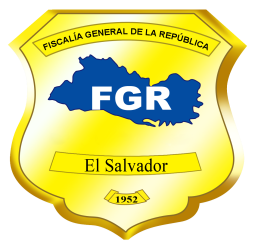 Fiscalía General de la RepúblicaUnidad de Acceso a la Información PúblicaSolicitud N° 448-UAIP-FGR-2019.FISCALÍA GENERAL DE LA REPÚBLICA, UNIDAD DE ACCESO A LA INFORMACIÓN PÚBLICA. San Salvador, a las quince horas con cinco minutos del día seis de noviembre de dos mil diecinueve.Se recibió con fecha dieciocho de octubre del presente año, solicitud de información en el correo electrónico institucional de esta Unidad, conforme a la Ley de Acceso a la Información Pública (en adelante LAIP), enviada por el Licenciado -------------------------------------------------, con Documento Único de Identidad número ---------------------------------------------------------------------------------------, de la que se hacen las siguientes CONSIDERACIONES: I. De la solicitud presentada, se tiene que el interesado literalmente pide se le proporcione la siguiente información: “1. Número de víctimas de privación de libertad art.148), por sexo de la víctima, detallando por año 2010 septiembre 2019.2. Número de víctimas de los siguientes delitos sexuales, por sexo de la víctima, por año 2010-septiembre 2019.• Violación (158 CP)• Violación en Menor o Incapaz (159 CP)• Agresión sexual en Menor e Incapaz (161 CP)• Inducción, Promoción y Favorecimiento de Actos Sexuales o Eróticos (169 CP)• Otras Agresiones Sexuales Agravadas (160-162 CP)• Violación Agravada en Menor o Incapaz (159-162 CP)3. Cantidad de víctimas por los delitos de homicidios simple y agravado (128 CP y 129 CP), por sexo de la víctima, detallando por delito y año para el periodo 2010-2018.4. cantidad de casos por los delitos de homicidios simple y agravado (128 CP Y 129 CP), por sexo de la víctima, detallando por delito y año para el periodo 2010-2018.5. cantidad de víctimas en expedientes con resultados de sentencia condenatorias por los delitos de homicidios simple y agravado (128 CP Y 129 CP), por sexo de la víctima, detallando por delito y año para el periodo 2010-2018.”Período solicitado: Desde el año 2010 hasta el año 2018.II. Conforme al artículo 66 LAIP, se han analizado los requisitos de fondo y forma que debe cumplir la solicitud, verificando que ésta cumple con los requisitos legales de claridad y precisión y habiendo el interesado enviado copia de su Documento de Identidad, conforme a lo establecido en el artículo 52 del Reglamento LAIP, se continuó con el trámite de su solicitud. III. Con el objeto de localizar, verificar la clasificación y, en su caso, comunicar la manera en que se encuentra disponible la información, se transmitió la solicitud al Departamento de Estadística, de esta Fiscalía, conforme al artículo 70 LAIP.IV. Del análisis de la información solicitada, se tiene que es información pública, por lo que no se encuentra dentro de ninguna de las causales de reserva previstas en el artículo 19 LAIP, y tampoco es información considerada confidencial de acuerdo a lo establecido en el Art. 24 LAIP, por lo que es factible su entrega.POR TANTO, en razón de lo anterior, con base en los artículos 62, 65, 66, 70, 71 y 72 LAIP, se RESUELVE: CONCEDER EL ACCESO A LA INFORMACIÓN SOLICITADA, por medio de los cuadros estadísticos que se presentan a continuación:  Número de víctimas de privación de libertad (Art.148 Código Penal), por sexo de la víctima, detallado por año. Desde el año 2010 hasta el mes de septiembre de 2019. Fuente: Departamento de Estadística, según Base de Datos SIGAP FGR al 31/10/2019Número de víctimas de los siguientes delitos sexuales, por sexo de la víctima, por año 2010-septiembre 2019.Fuente: Departamento de Estadística, según Base de Datos SIGAP FGR al 31/10/2019Cantidad de víctimas por los delitos de homicidios simple y agravado (128 CP y 129 CP), por sexo de la víctima, detallando por delito y año para el periodo 2010-2018.Fuente: Departamento de Estadística, según Base de Datos SIGAP FGR al 31/10/2019Cantidad de casos por los delitos de homicidios simple y agravado (128 CP Y 129 CP), por sexo de la víctima, detallando por delito y año para el periodo 2010-2018.Fuente: Departamento de Estadística, según Base de Datos SIGAP FGR al 31/10/2019Cantidad de víctimas en expedientes con resultados de sentencia condenatorias por los delitos de homicidios simple y agravado (128 CP Y 129 CP), por sexo de la víctima, detallando por delito y año para el periodo 2010-2018.Fuente: Departamento de Estadística, según Base de Datos SIGAP FGR al 31/10/2019Sobre la información estadística que se entrega, se hacen las siguientes aclaraciones: Los datos estadísticos se entregan según registros de las Bases de Datos del Sistema de Información y Gestión Automatizada del Proceso Fiscal (SIGAP). En general, los cuadros estadísticos contienen información únicamente de las categorías que se encontraron registros, de acuerdo a los criterios establecidos por el peticionario.La información estadística que se entrega sobre la cantidad de víctimas por los delitos de Privación de Libertad y Privación de Libertad Agravada, víctimas por los delitos sexuales solicitados, víctimas y casos ingresados por los delitos de Homicidio Simple y Homicidio Agravado, corresponden a los casos iniciados en el periodo solicitado. Los datos que se brindan sobre la cantidad de víctimas en expedientes con resultados condenatorios, por los delitos de Homicidio Simple y Homicidio Agravado, son independientes a la fecha de inicio del caso y comprenden las sentencias y los Procedimientos Abreviados. No obstante que el interesado pidió la información desde el año 2010, ésta se entrega a partir desde el año 2013; en virtud que a partir de dicha fecha se cuenta con información automatizada en nuestro Sistema Institucional. Asimismo, se aclara que pueden existir casos pendientes de obtener algún resultado. Se aclara que la información estadística que se entrega puede variar en relación a la proporcionada en solicitudes anteriores, en virtud que nuestro Sistema Institucional es dinámico, de acuerdo al avance en las investigaciones de cada caso.Notifíquese, al correo electrónico señalado por el solicitante, dando cumplimiento a lo establecido en los artículos 62 LAIP y 59 del Reglamento LAIP.Licda. Deisi Marina Posada de Rodríguez MezaOficial de Información.VERSIÓN PÚBLICA: Conforme al Art. 30 LAIP, por supresión de datos personales de nombre, documento de identidad de las personas relacionadas en la solicitud de Información, conforme al Art. 24 lit. “c” LAIP.CANTIDAD DE VÍCTIMAS POR LOS DELITOS DE PRIVACIÓN DE LIBERTAD (ART. 148 CODIGO PENAL) Y PRIVACIÓN DE LIBERTAD AGRAVADA (ART. 148 RELACIONADO CON EL ART. 150 CODIGO PENAL), A NIVEL NACIONAL, DEL AÑO 2010 HASTA SEPTIEMBRE 2019; DETALLADO POR AÑO, DELITO Y SEXO.CANTIDAD DE VÍCTIMAS POR LOS DELITOS DE PRIVACIÓN DE LIBERTAD (ART. 148 CODIGO PENAL) Y PRIVACIÓN DE LIBERTAD AGRAVADA (ART. 148 RELACIONADO CON EL ART. 150 CODIGO PENAL), A NIVEL NACIONAL, DEL AÑO 2010 HASTA SEPTIEMBRE 2019; DETALLADO POR AÑO, DELITO Y SEXO.CANTIDAD DE VÍCTIMAS POR LOS DELITOS DE PRIVACIÓN DE LIBERTAD (ART. 148 CODIGO PENAL) Y PRIVACIÓN DE LIBERTAD AGRAVADA (ART. 148 RELACIONADO CON EL ART. 150 CODIGO PENAL), A NIVEL NACIONAL, DEL AÑO 2010 HASTA SEPTIEMBRE 2019; DETALLADO POR AÑO, DELITO Y SEXO.CANTIDAD DE VÍCTIMAS POR LOS DELITOS DE PRIVACIÓN DE LIBERTAD (ART. 148 CODIGO PENAL) Y PRIVACIÓN DE LIBERTAD AGRAVADA (ART. 148 RELACIONADO CON EL ART. 150 CODIGO PENAL), A NIVEL NACIONAL, DEL AÑO 2010 HASTA SEPTIEMBRE 2019; DETALLADO POR AÑO, DELITO Y SEXO.CANTIDAD DE VÍCTIMAS POR LOS DELITOS DE PRIVACIÓN DE LIBERTAD (ART. 148 CODIGO PENAL) Y PRIVACIÓN DE LIBERTAD AGRAVADA (ART. 148 RELACIONADO CON EL ART. 150 CODIGO PENAL), A NIVEL NACIONAL, DEL AÑO 2010 HASTA SEPTIEMBRE 2019; DETALLADO POR AÑO, DELITO Y SEXO.CANTIDAD DE VÍCTIMAS POR LOS DELITOS DE PRIVACIÓN DE LIBERTAD (ART. 148 CODIGO PENAL) Y PRIVACIÓN DE LIBERTAD AGRAVADA (ART. 148 RELACIONADO CON EL ART. 150 CODIGO PENAL), A NIVEL NACIONAL, DEL AÑO 2010 HASTA SEPTIEMBRE 2019; DETALLADO POR AÑO, DELITO Y SEXO.CANTIDAD DE VÍCTIMAS POR LOS DELITOS DE PRIVACIÓN DE LIBERTAD (ART. 148 CODIGO PENAL) Y PRIVACIÓN DE LIBERTAD AGRAVADA (ART. 148 RELACIONADO CON EL ART. 150 CODIGO PENAL), A NIVEL NACIONAL, DEL AÑO 2010 HASTA SEPTIEMBRE 2019; DETALLADO POR AÑO, DELITO Y SEXO.CANTIDAD DE VÍCTIMAS POR LOS DELITOS DE PRIVACIÓN DE LIBERTAD (ART. 148 CODIGO PENAL) Y PRIVACIÓN DE LIBERTAD AGRAVADA (ART. 148 RELACIONADO CON EL ART. 150 CODIGO PENAL), A NIVEL NACIONAL, DEL AÑO 2010 HASTA SEPTIEMBRE 2019; DETALLADO POR AÑO, DELITO Y SEXO.CANTIDAD DE VÍCTIMAS POR LOS DELITOS DE PRIVACIÓN DE LIBERTAD (ART. 148 CODIGO PENAL) Y PRIVACIÓN DE LIBERTAD AGRAVADA (ART. 148 RELACIONADO CON EL ART. 150 CODIGO PENAL), A NIVEL NACIONAL, DEL AÑO 2010 HASTA SEPTIEMBRE 2019; DETALLADO POR AÑO, DELITO Y SEXO.CANTIDAD DE VÍCTIMAS POR LOS DELITOS DE PRIVACIÓN DE LIBERTAD (ART. 148 CODIGO PENAL) Y PRIVACIÓN DE LIBERTAD AGRAVADA (ART. 148 RELACIONADO CON EL ART. 150 CODIGO PENAL), A NIVEL NACIONAL, DEL AÑO 2010 HASTA SEPTIEMBRE 2019; DETALLADO POR AÑO, DELITO Y SEXO.CANTIDAD DE VÍCTIMAS POR LOS DELITOS DE PRIVACIÓN DE LIBERTAD (ART. 148 CODIGO PENAL) Y PRIVACIÓN DE LIBERTAD AGRAVADA (ART. 148 RELACIONADO CON EL ART. 150 CODIGO PENAL), A NIVEL NACIONAL, DEL AÑO 2010 HASTA SEPTIEMBRE 2019; DETALLADO POR AÑO, DELITO Y SEXO.CANTIDAD DE VÍCTIMAS POR LOS DELITOS DE PRIVACIÓN DE LIBERTAD (ART. 148 CODIGO PENAL) Y PRIVACIÓN DE LIBERTAD AGRAVADA (ART. 148 RELACIONADO CON EL ART. 150 CODIGO PENAL), A NIVEL NACIONAL, DEL AÑO 2010 HASTA SEPTIEMBRE 2019; DETALLADO POR AÑO, DELITO Y SEXO.CANTIDAD DE VÍCTIMAS POR LOS DELITOS DE PRIVACIÓN DE LIBERTAD (ART. 148 CODIGO PENAL) Y PRIVACIÓN DE LIBERTAD AGRAVADA (ART. 148 RELACIONADO CON EL ART. 150 CODIGO PENAL), A NIVEL NACIONAL, DEL AÑO 2010 HASTA SEPTIEMBRE 2019; DETALLADO POR AÑO, DELITO Y SEXO.CANTIDAD DE VÍCTIMAS POR LOS DELITOS DE PRIVACIÓN DE LIBERTAD (ART. 148 CODIGO PENAL) Y PRIVACIÓN DE LIBERTAD AGRAVADA (ART. 148 RELACIONADO CON EL ART. 150 CODIGO PENAL), A NIVEL NACIONAL, DEL AÑO 2010 HASTA SEPTIEMBRE 2019; DETALLADO POR AÑO, DELITO Y SEXO.CANTIDAD DE VÍCTIMAS POR LOS DELITOS DE PRIVACIÓN DE LIBERTAD (ART. 148 CODIGO PENAL) Y PRIVACIÓN DE LIBERTAD AGRAVADA (ART. 148 RELACIONADO CON EL ART. 150 CODIGO PENAL), A NIVEL NACIONAL, DEL AÑO 2010 HASTA SEPTIEMBRE 2019; DETALLADO POR AÑO, DELITO Y SEXO.CANTIDAD DE VÍCTIMAS POR LOS DELITOS DE PRIVACIÓN DE LIBERTAD (ART. 148 CODIGO PENAL) Y PRIVACIÓN DE LIBERTAD AGRAVADA (ART. 148 RELACIONADO CON EL ART. 150 CODIGO PENAL), A NIVEL NACIONAL, DEL AÑO 2010 HASTA SEPTIEMBRE 2019; DETALLADO POR AÑO, DELITO Y SEXO.CANTIDAD DE VÍCTIMAS POR LOS DELITOS DE PRIVACIÓN DE LIBERTAD (ART. 148 CODIGO PENAL) Y PRIVACIÓN DE LIBERTAD AGRAVADA (ART. 148 RELACIONADO CON EL ART. 150 CODIGO PENAL), A NIVEL NACIONAL, DEL AÑO 2010 HASTA SEPTIEMBRE 2019; DETALLADO POR AÑO, DELITO Y SEXO.CANTIDAD DE VÍCTIMAS POR LOS DELITOS DE PRIVACIÓN DE LIBERTAD (ART. 148 CODIGO PENAL) Y PRIVACIÓN DE LIBERTAD AGRAVADA (ART. 148 RELACIONADO CON EL ART. 150 CODIGO PENAL), A NIVEL NACIONAL, DEL AÑO 2010 HASTA SEPTIEMBRE 2019; DETALLADO POR AÑO, DELITO Y SEXO.AÑOPrivación de Libertad (148 CP)Privación de Libertad (148 CP)Privación de Libertad (148 CP)Privación de Libertad (148 CP)Privación de Libertad Agravada (148-150 CP)Privación de Libertad Agravada (148-150 CP)Privación de Libertad Agravada (148-150 CP)Privación de Libertad Agravada (148-150 CP)AÑOHombreMujerNo RegistradoTotalHombreMujerNo RegistradoTotalAño 2010899996861981713222Año 20111008107624523291624444Año 20121157123338727772027855Año 20131685141335534533334572Año 20142434146929842013344784Año 201523801214315390951271290Año 20162145116922435385242599Año 201718269732103009654113119Año 2018198610712163273946612172Año 201913437421452230102569167CANTIDAD DE VÍCTIMAS POR DELITOS SEXUALES, A NIVEL NACIONAL, DEL AÑO 2010 HASTA SEPTIEMBRE 2019; DETALLADO POR AÑO, DELITO Y SEXO.CANTIDAD DE VÍCTIMAS POR DELITOS SEXUALES, A NIVEL NACIONAL, DEL AÑO 2010 HASTA SEPTIEMBRE 2019; DETALLADO POR AÑO, DELITO Y SEXO.CANTIDAD DE VÍCTIMAS POR DELITOS SEXUALES, A NIVEL NACIONAL, DEL AÑO 2010 HASTA SEPTIEMBRE 2019; DETALLADO POR AÑO, DELITO Y SEXO.CANTIDAD DE VÍCTIMAS POR DELITOS SEXUALES, A NIVEL NACIONAL, DEL AÑO 2010 HASTA SEPTIEMBRE 2019; DETALLADO POR AÑO, DELITO Y SEXO.CANTIDAD DE VÍCTIMAS POR DELITOS SEXUALES, A NIVEL NACIONAL, DEL AÑO 2010 HASTA SEPTIEMBRE 2019; DETALLADO POR AÑO, DELITO Y SEXO.CANTIDAD DE VÍCTIMAS POR DELITOS SEXUALES, A NIVEL NACIONAL, DEL AÑO 2010 HASTA SEPTIEMBRE 2019; DETALLADO POR AÑO, DELITO Y SEXO.CANTIDAD DE VÍCTIMAS POR DELITOS SEXUALES, A NIVEL NACIONAL, DEL AÑO 2010 HASTA SEPTIEMBRE 2019; DETALLADO POR AÑO, DELITO Y SEXO.CANTIDAD DE VÍCTIMAS POR DELITOS SEXUALES, A NIVEL NACIONAL, DEL AÑO 2010 HASTA SEPTIEMBRE 2019; DETALLADO POR AÑO, DELITO Y SEXO.CANTIDAD DE VÍCTIMAS POR DELITOS SEXUALES, A NIVEL NACIONAL, DEL AÑO 2010 HASTA SEPTIEMBRE 2019; DETALLADO POR AÑO, DELITO Y SEXO.CANTIDAD DE VÍCTIMAS POR DELITOS SEXUALES, A NIVEL NACIONAL, DEL AÑO 2010 HASTA SEPTIEMBRE 2019; DETALLADO POR AÑO, DELITO Y SEXO.CANTIDAD DE VÍCTIMAS POR DELITOS SEXUALES, A NIVEL NACIONAL, DEL AÑO 2010 HASTA SEPTIEMBRE 2019; DETALLADO POR AÑO, DELITO Y SEXO.CANTIDAD DE VÍCTIMAS POR DELITOS SEXUALES, A NIVEL NACIONAL, DEL AÑO 2010 HASTA SEPTIEMBRE 2019; DETALLADO POR AÑO, DELITO Y SEXO.CANTIDAD DE VÍCTIMAS POR DELITOS SEXUALES, A NIVEL NACIONAL, DEL AÑO 2010 HASTA SEPTIEMBRE 2019; DETALLADO POR AÑO, DELITO Y SEXO.CANTIDAD DE VÍCTIMAS POR DELITOS SEXUALES, A NIVEL NACIONAL, DEL AÑO 2010 HASTA SEPTIEMBRE 2019; DETALLADO POR AÑO, DELITO Y SEXO.CANTIDAD DE VÍCTIMAS POR DELITOS SEXUALES, A NIVEL NACIONAL, DEL AÑO 2010 HASTA SEPTIEMBRE 2019; DETALLADO POR AÑO, DELITO Y SEXO.CANTIDAD DE VÍCTIMAS POR DELITOS SEXUALES, A NIVEL NACIONAL, DEL AÑO 2010 HASTA SEPTIEMBRE 2019; DETALLADO POR AÑO, DELITO Y SEXO.CANTIDAD DE VÍCTIMAS POR DELITOS SEXUALES, A NIVEL NACIONAL, DEL AÑO 2010 HASTA SEPTIEMBRE 2019; DETALLADO POR AÑO, DELITO Y SEXO.CANTIDAD DE VÍCTIMAS POR DELITOS SEXUALES, A NIVEL NACIONAL, DEL AÑO 2010 HASTA SEPTIEMBRE 2019; DETALLADO POR AÑO, DELITO Y SEXO.AÑOSEXOViolación (158 CP)Violación en Menor o Incapaz (159 CP)Agresión Sexual en Menor e Incapaz (161 CP)Inducción, Promoción y Favorecimiento de Actos Sexuales o Eróticos (169 CP)Otras Agresiones Sexuales Agravadas (160-162 CP)Violación Agravada en Menor o Incapaz (159-162 CP)TotalAño 2010Hombre1031081554922401Año 2010Mujer86179753531301862,440Año 2010No Registrado205923645Año 2010Total98491069937422142,886Año 2011Hombre95971090749357Año 2011Mujer92679558811442992,663Año 2011No Registrado472528228112Año 2011Total1,06891772513533563,132Año 2012Hombre781241284546385Año 2012Mujer9301,02162617574013,052Año 2012No Registrado3422232118100Año 2012Total1,0421,16777723634653,537Año 2013Hombre461531395458405Año 2013Mujer8211,31657734415123,301Año 2013No Registrado3332231316108Año 2013Total9001,50173940485863,814Año 2014Hombre521331255437356Año 2014Mujer8161,28062629494183,218Año 2014No Registrado1212864244Año 2014Total8801,42575940574573,618Año 2015Hombre36921101050289Año 2015Mujer6491,13543521303902,660Año 2015No Registrado142300120Año 2015Total6991,22954822304412,969Año 2016Hombre3010513131245326Año 2016Mujer5471,08452028653942,638Año 2016No Registrado123311323Año 2016Total5891,19265432784422,987Año 2017Hombre25861113929263Año 2017Mujer5921,07354826572922,588Año 2017No Registrado108412429Año 2017Total6271,16766330683252,880Año 2018Hombre32901392429296Año 2018Mujer5261,14454119523092,591Año 2018No Registrado135100423Año 2018Total5711,23968121563422,910Año 2019Hombre246511011224236Año 2019Mujer52979746220422542,104Año 2019No Registrado112201117Año 2019Total56486457421552792,357CANTIDAD DE VÍCTIMAS POR LOS DELITOS DE HOMICIDIO SIMPLE Y HOMICIDIO AGRAVADO (ARTS. 128 Y 129 CODIGO PENAL), A NIVEL NACIONAL, DEL AÑO 2010 HASTA AÑO 2018; DETALLADO POR AÑO, DELITO Y SEXO.CANTIDAD DE VÍCTIMAS POR LOS DELITOS DE HOMICIDIO SIMPLE Y HOMICIDIO AGRAVADO (ARTS. 128 Y 129 CODIGO PENAL), A NIVEL NACIONAL, DEL AÑO 2010 HASTA AÑO 2018; DETALLADO POR AÑO, DELITO Y SEXO.CANTIDAD DE VÍCTIMAS POR LOS DELITOS DE HOMICIDIO SIMPLE Y HOMICIDIO AGRAVADO (ARTS. 128 Y 129 CODIGO PENAL), A NIVEL NACIONAL, DEL AÑO 2010 HASTA AÑO 2018; DETALLADO POR AÑO, DELITO Y SEXO.CANTIDAD DE VÍCTIMAS POR LOS DELITOS DE HOMICIDIO SIMPLE Y HOMICIDIO AGRAVADO (ARTS. 128 Y 129 CODIGO PENAL), A NIVEL NACIONAL, DEL AÑO 2010 HASTA AÑO 2018; DETALLADO POR AÑO, DELITO Y SEXO.CANTIDAD DE VÍCTIMAS POR LOS DELITOS DE HOMICIDIO SIMPLE Y HOMICIDIO AGRAVADO (ARTS. 128 Y 129 CODIGO PENAL), A NIVEL NACIONAL, DEL AÑO 2010 HASTA AÑO 2018; DETALLADO POR AÑO, DELITO Y SEXO.CANTIDAD DE VÍCTIMAS POR LOS DELITOS DE HOMICIDIO SIMPLE Y HOMICIDIO AGRAVADO (ARTS. 128 Y 129 CODIGO PENAL), A NIVEL NACIONAL, DEL AÑO 2010 HASTA AÑO 2018; DETALLADO POR AÑO, DELITO Y SEXO.CANTIDAD DE VÍCTIMAS POR LOS DELITOS DE HOMICIDIO SIMPLE Y HOMICIDIO AGRAVADO (ARTS. 128 Y 129 CODIGO PENAL), A NIVEL NACIONAL, DEL AÑO 2010 HASTA AÑO 2018; DETALLADO POR AÑO, DELITO Y SEXO.CANTIDAD DE VÍCTIMAS POR LOS DELITOS DE HOMICIDIO SIMPLE Y HOMICIDIO AGRAVADO (ARTS. 128 Y 129 CODIGO PENAL), A NIVEL NACIONAL, DEL AÑO 2010 HASTA AÑO 2018; DETALLADO POR AÑO, DELITO Y SEXO.CANTIDAD DE VÍCTIMAS POR LOS DELITOS DE HOMICIDIO SIMPLE Y HOMICIDIO AGRAVADO (ARTS. 128 Y 129 CODIGO PENAL), A NIVEL NACIONAL, DEL AÑO 2010 HASTA AÑO 2018; DETALLADO POR AÑO, DELITO Y SEXO.CANTIDAD DE VÍCTIMAS POR LOS DELITOS DE HOMICIDIO SIMPLE Y HOMICIDIO AGRAVADO (ARTS. 128 Y 129 CODIGO PENAL), A NIVEL NACIONAL, DEL AÑO 2010 HASTA AÑO 2018; DETALLADO POR AÑO, DELITO Y SEXO.CANTIDAD DE VÍCTIMAS POR LOS DELITOS DE HOMICIDIO SIMPLE Y HOMICIDIO AGRAVADO (ARTS. 128 Y 129 CODIGO PENAL), A NIVEL NACIONAL, DEL AÑO 2010 HASTA AÑO 2018; DETALLADO POR AÑO, DELITO Y SEXO.CANTIDAD DE VÍCTIMAS POR LOS DELITOS DE HOMICIDIO SIMPLE Y HOMICIDIO AGRAVADO (ARTS. 128 Y 129 CODIGO PENAL), A NIVEL NACIONAL, DEL AÑO 2010 HASTA AÑO 2018; DETALLADO POR AÑO, DELITO Y SEXO.CANTIDAD DE VÍCTIMAS POR LOS DELITOS DE HOMICIDIO SIMPLE Y HOMICIDIO AGRAVADO (ARTS. 128 Y 129 CODIGO PENAL), A NIVEL NACIONAL, DEL AÑO 2010 HASTA AÑO 2018; DETALLADO POR AÑO, DELITO Y SEXO.CANTIDAD DE VÍCTIMAS POR LOS DELITOS DE HOMICIDIO SIMPLE Y HOMICIDIO AGRAVADO (ARTS. 128 Y 129 CODIGO PENAL), A NIVEL NACIONAL, DEL AÑO 2010 HASTA AÑO 2018; DETALLADO POR AÑO, DELITO Y SEXO.CANTIDAD DE VÍCTIMAS POR LOS DELITOS DE HOMICIDIO SIMPLE Y HOMICIDIO AGRAVADO (ARTS. 128 Y 129 CODIGO PENAL), A NIVEL NACIONAL, DEL AÑO 2010 HASTA AÑO 2018; DETALLADO POR AÑO, DELITO Y SEXO.CANTIDAD DE VÍCTIMAS POR LOS DELITOS DE HOMICIDIO SIMPLE Y HOMICIDIO AGRAVADO (ARTS. 128 Y 129 CODIGO PENAL), A NIVEL NACIONAL, DEL AÑO 2010 HASTA AÑO 2018; DETALLADO POR AÑO, DELITO Y SEXO.CANTIDAD DE VÍCTIMAS POR LOS DELITOS DE HOMICIDIO SIMPLE Y HOMICIDIO AGRAVADO (ARTS. 128 Y 129 CODIGO PENAL), A NIVEL NACIONAL, DEL AÑO 2010 HASTA AÑO 2018; DETALLADO POR AÑO, DELITO Y SEXO.CANTIDAD DE VÍCTIMAS POR LOS DELITOS DE HOMICIDIO SIMPLE Y HOMICIDIO AGRAVADO (ARTS. 128 Y 129 CODIGO PENAL), A NIVEL NACIONAL, DEL AÑO 2010 HASTA AÑO 2018; DETALLADO POR AÑO, DELITO Y SEXO.AÑOHomicidio Simple (128 CP)Homicidio Simple (128 CP)Homicidio Simple (128 CP)Homicidio Simple (128 CP)Homicidio Agravado (129 CP)Homicidio Agravado (129 CP)Homicidio Agravado (129 CP)Homicidio Agravado (129 CP)AÑOHombreMujerNo RegistradoTotalHombreMujerNo RegistradoTotalAño 20102,1243402602,7241,218227861,531Año 20112,1383484932,9791,6013262032,130Año 20121,2371613531,7511,2402121401,592Año 20131,1931012161,5101,3401471121,599Año 20141,58094921,7662,490175802,745Año 20152,549127732,7493,9963051224,423Año 20161,95298612,1113,458331933,882Año 20171,44664621,5722,621272802,973Año 20181,18351431,2772,183268832,534CANTIDAD DE CASOS POR LOS DELITOS DE HOMICIDIO SIMPLE Y HOMICIDIO AGRAVADO (ARTS. 128 Y 129 CODIGO PENAL), A NIVEL NACIONAL, DEL AÑO 2010 HASTA AÑO 2018; DETALLADO POR AÑO, DELITO.CANTIDAD DE CASOS POR LOS DELITOS DE HOMICIDIO SIMPLE Y HOMICIDIO AGRAVADO (ARTS. 128 Y 129 CODIGO PENAL), A NIVEL NACIONAL, DEL AÑO 2010 HASTA AÑO 2018; DETALLADO POR AÑO, DELITO.CANTIDAD DE CASOS POR LOS DELITOS DE HOMICIDIO SIMPLE Y HOMICIDIO AGRAVADO (ARTS. 128 Y 129 CODIGO PENAL), A NIVEL NACIONAL, DEL AÑO 2010 HASTA AÑO 2018; DETALLADO POR AÑO, DELITO.CANTIDAD DE CASOS POR LOS DELITOS DE HOMICIDIO SIMPLE Y HOMICIDIO AGRAVADO (ARTS. 128 Y 129 CODIGO PENAL), A NIVEL NACIONAL, DEL AÑO 2010 HASTA AÑO 2018; DETALLADO POR AÑO, DELITO.CANTIDAD DE CASOS POR LOS DELITOS DE HOMICIDIO SIMPLE Y HOMICIDIO AGRAVADO (ARTS. 128 Y 129 CODIGO PENAL), A NIVEL NACIONAL, DEL AÑO 2010 HASTA AÑO 2018; DETALLADO POR AÑO, DELITO.CANTIDAD DE CASOS POR LOS DELITOS DE HOMICIDIO SIMPLE Y HOMICIDIO AGRAVADO (ARTS. 128 Y 129 CODIGO PENAL), A NIVEL NACIONAL, DEL AÑO 2010 HASTA AÑO 2018; DETALLADO POR AÑO, DELITO.CANTIDAD DE CASOS POR LOS DELITOS DE HOMICIDIO SIMPLE Y HOMICIDIO AGRAVADO (ARTS. 128 Y 129 CODIGO PENAL), A NIVEL NACIONAL, DEL AÑO 2010 HASTA AÑO 2018; DETALLADO POR AÑO, DELITO.CANTIDAD DE CASOS POR LOS DELITOS DE HOMICIDIO SIMPLE Y HOMICIDIO AGRAVADO (ARTS. 128 Y 129 CODIGO PENAL), A NIVEL NACIONAL, DEL AÑO 2010 HASTA AÑO 2018; DETALLADO POR AÑO, DELITO.AÑOHomicidio Simple (128 CP)Homicidio Agravado (129 CP)TotalAño 20102,9881,4494,437Año 20112,9471,7804,727Año 20121,6681,2392,907Año 20131,3931,2382,631Año 20141,6142,1253,739Año 20152,4913,2815,772Año 20161,8792,6724,551Año 20171,4582,0883,546Año 20181,1811,8673,048CANTIDAD DE VÍCTIMAS EN EXPEDIENTES CON RESULTADOS CONDENATORIOS, POR LOS DELITOS DE HOMICIDIO SIMPLE Y HOMICIDIO AGRAVADO (ARTS. 128 Y 129 CODIGO PENAL), A NIVEL NACIONAL, DEL AÑO 2013 HASTA EL AÑO 2018; DETALLADO POR DELITO, AÑO Y SEXO.CANTIDAD DE VÍCTIMAS EN EXPEDIENTES CON RESULTADOS CONDENATORIOS, POR LOS DELITOS DE HOMICIDIO SIMPLE Y HOMICIDIO AGRAVADO (ARTS. 128 Y 129 CODIGO PENAL), A NIVEL NACIONAL, DEL AÑO 2013 HASTA EL AÑO 2018; DETALLADO POR DELITO, AÑO Y SEXO.CANTIDAD DE VÍCTIMAS EN EXPEDIENTES CON RESULTADOS CONDENATORIOS, POR LOS DELITOS DE HOMICIDIO SIMPLE Y HOMICIDIO AGRAVADO (ARTS. 128 Y 129 CODIGO PENAL), A NIVEL NACIONAL, DEL AÑO 2013 HASTA EL AÑO 2018; DETALLADO POR DELITO, AÑO Y SEXO.CANTIDAD DE VÍCTIMAS EN EXPEDIENTES CON RESULTADOS CONDENATORIOS, POR LOS DELITOS DE HOMICIDIO SIMPLE Y HOMICIDIO AGRAVADO (ARTS. 128 Y 129 CODIGO PENAL), A NIVEL NACIONAL, DEL AÑO 2013 HASTA EL AÑO 2018; DETALLADO POR DELITO, AÑO Y SEXO.CANTIDAD DE VÍCTIMAS EN EXPEDIENTES CON RESULTADOS CONDENATORIOS, POR LOS DELITOS DE HOMICIDIO SIMPLE Y HOMICIDIO AGRAVADO (ARTS. 128 Y 129 CODIGO PENAL), A NIVEL NACIONAL, DEL AÑO 2013 HASTA EL AÑO 2018; DETALLADO POR DELITO, AÑO Y SEXO.CANTIDAD DE VÍCTIMAS EN EXPEDIENTES CON RESULTADOS CONDENATORIOS, POR LOS DELITOS DE HOMICIDIO SIMPLE Y HOMICIDIO AGRAVADO (ARTS. 128 Y 129 CODIGO PENAL), A NIVEL NACIONAL, DEL AÑO 2013 HASTA EL AÑO 2018; DETALLADO POR DELITO, AÑO Y SEXO.CANTIDAD DE VÍCTIMAS EN EXPEDIENTES CON RESULTADOS CONDENATORIOS, POR LOS DELITOS DE HOMICIDIO SIMPLE Y HOMICIDIO AGRAVADO (ARTS. 128 Y 129 CODIGO PENAL), A NIVEL NACIONAL, DEL AÑO 2013 HASTA EL AÑO 2018; DETALLADO POR DELITO, AÑO Y SEXO.CANTIDAD DE VÍCTIMAS EN EXPEDIENTES CON RESULTADOS CONDENATORIOS, POR LOS DELITOS DE HOMICIDIO SIMPLE Y HOMICIDIO AGRAVADO (ARTS. 128 Y 129 CODIGO PENAL), A NIVEL NACIONAL, DEL AÑO 2013 HASTA EL AÑO 2018; DETALLADO POR DELITO, AÑO Y SEXO.CANTIDAD DE VÍCTIMAS EN EXPEDIENTES CON RESULTADOS CONDENATORIOS, POR LOS DELITOS DE HOMICIDIO SIMPLE Y HOMICIDIO AGRAVADO (ARTS. 128 Y 129 CODIGO PENAL), A NIVEL NACIONAL, DEL AÑO 2013 HASTA EL AÑO 2018; DETALLADO POR DELITO, AÑO Y SEXO.CANTIDAD DE VÍCTIMAS EN EXPEDIENTES CON RESULTADOS CONDENATORIOS, POR LOS DELITOS DE HOMICIDIO SIMPLE Y HOMICIDIO AGRAVADO (ARTS. 128 Y 129 CODIGO PENAL), A NIVEL NACIONAL, DEL AÑO 2013 HASTA EL AÑO 2018; DETALLADO POR DELITO, AÑO Y SEXO.CANTIDAD DE VÍCTIMAS EN EXPEDIENTES CON RESULTADOS CONDENATORIOS, POR LOS DELITOS DE HOMICIDIO SIMPLE Y HOMICIDIO AGRAVADO (ARTS. 128 Y 129 CODIGO PENAL), A NIVEL NACIONAL, DEL AÑO 2013 HASTA EL AÑO 2018; DETALLADO POR DELITO, AÑO Y SEXO.CANTIDAD DE VÍCTIMAS EN EXPEDIENTES CON RESULTADOS CONDENATORIOS, POR LOS DELITOS DE HOMICIDIO SIMPLE Y HOMICIDIO AGRAVADO (ARTS. 128 Y 129 CODIGO PENAL), A NIVEL NACIONAL, DEL AÑO 2013 HASTA EL AÑO 2018; DETALLADO POR DELITO, AÑO Y SEXO.AÑODELITOHombreMujerNo RegistradoTotalAño 2013Homicidio Simple (128 CP)124122138Año 2013Homicidio Agravado (129 CP)361703434Año 2013Total485825572Año 2014Homicidio Simple (128 CP)99140113Año 2014Homicidio Agravado (129 CP)403686477Año 2014Total502826590Año 2015Homicidio Simple (128 CP)635169Año 2015Homicidio Agravado (129 CP)428393470Año 2015Total491444539Año 2016Homicidio Simple (128 CP)693173Año 2016Homicidio Agravado (129 CP)519683590Año 2016Total588714663Año 2017Homicidio Simple (128 CP)848193Año 2017Homicidio Agravado (129 CP)655681724Año 2017Total739762817Año 2018Homicidio Simple (128 CP)648072Año 2018Homicidio Agravado (129 CP)685862773Año 2018Total749942845